Section 2 – ReportBackgroundExternal Audit Plans (Audit Strategy Memoranda) for 2019/201. The External Audit Plans (Audit Strategy Memoranda) provides the Council with clarity about how the external audit of the Council’s accounts and Pension Fund accounts for 2019/20 will be conducted. The audit plan sets out the following:-Engagement and Responsibilities Summaryb. Audit scope, approach and timeline – the Authority will consider the need for consolidated group accounts;c. Significant risks and judgement areas as summarised below:-i. Management override of controls (applies to both Audit Plans) – would include testing of journals, significant accounting estimates and any unusual transactions;ii. Revenue and expenditure recognition - Potential for fraudulent revenue recognition in specific areas – detailed testing of transactions will be undertaken as part of the audit; iii. Property, plant and equipment valuations; iv. Pension Fund defined benefit valuation (from the Authority’s view);   v. other key areas of management judgement and enhanced risks – would include accounting estimates – no specific areas have been identified during the  audit planning stage;   vi. For the Pension Fund, valuation of unquoted investments;d. Value for Money conclusion - this will be reviewed in conjunction with the delivery of the Medium Term Financial Strategy;e. Fees for audit and other services;f. Auditor’s commitment to independence;g. Materiality and misstatements – a materiality threshold of 1.5% of gross revenue expenditure for the Council’s accounts and 1.5% of net assets for the Pension Fund Accounts has been set for the 2019/20 audit (1% in 2018/19 for both the Council and Pension Fund in the first year of Mazars being the Council’s external auditors). This gives a overall materiality level of £9.3m (£6.2m 2018/19) for the Council and £12.75m (£8.2m 2018/19) for the Pension Fund. The materiality levels for misstatements (the level of triviality) is set at £279k (£186k 2018/19) for the Council and £382k (£245k 2018/19) for the Pension Fund. In addition there are performance materiality levels for both LBH and the Pension Fund, and a specific materiality level for the Pension Fund account.    2. The Committee is asked to consider the plans.Legal ImplicationsThere are no direct legal implications arising from this report.  Financial ImplicationsThere are no direct financial implications arising from this report.Risk Management ImplicationsThe receipt of the audit plans is included within the closure of accounts timetable for officers to ensure the plans have been received.Equalities implications / Public Sector Equality Duty There are no direct equalities implications Council PrioritiesThe Statement of Accounts provides assurance that the Council has managed its finances and delivered value for money in accordance with Council’s corporate vision and priorities.Section 3 - Statutory Officer ClearanceSection 4 - Contact Details and Background PapersContact:  Paul Gower (Interim Technical Accounting Manager)   Tel: 020-8424-1335 Email: paul.gower@harrow.gov.uk Background Papers:  None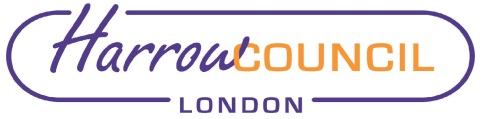 REPORT FOR:GOVERNANCE, AUDIT, RISK MANAGEMENT AND STANDARDS COMMITTEE GOVERNANCE, AUDIT, RISK MANAGEMENT AND STANDARDS COMMITTEE Date of Meeting:21 January 202021 January 2020Subject:INFORMATION REPORT  -External Audit Plans 2019/20INFORMATION REPORT  -External Audit Plans 2019/20Responsible Officer:Dawn Calvert, Director of Finance Dawn Calvert, Director of Finance Exempt:NoNoWards affected:AllAllEnclosures:External Audit Plans for the Council and the Pension Fund 2019/20External Audit Plans for the Council and the Pension Fund 2019/20Section 1 – Summary and RecommendationsThis report provides the Committee with an opportunity to consider the External Audit Plans 2019/20 from the Council’s External AuditorsRecommendations: The Committee is asked to note the External Audit Plans (Audit Strategy Memoranda for the main Council and the Pension Fund)  Name:  Sharon DanielsXon behalf of the Chief Financial OfficerDate:  9th January 2020on behalf of theName:  David HodgeXMonitoring OfficerDate:  7th January 2020 Name:  Charlie Stewart XCorporate DirectorDate:  6th January 2020  Ward Councillors notified:NO 